ДЕЙСТВИЯ НАСЕЛЕНИЯ ПРИ НАВОДНЕНИИНАВОДНЕНИЕ- это значительное затопление определенной территории земли в результате подъема уровня воды в реке, наносящее материальный ущерб экономике, социальной сфере и природной сфере.Наводнение чаще всего происходит в результате выпадения обильных осадков, интенсивного таяния снега.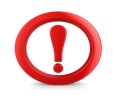 	Как правило, наводнение прогнозируется и население заранее оповещается.При получении предупреждения об угрозе затопления без промедления выходите на безопасное место - на возвышенность.Если наводнение развивается медленно и у вас есть время, примите меры к спасению имущества и материальных ценностей, перенесите их в безопасное место, а сами займите верхние этажи (чердаки), крыши зданий.Чтобы вас смогли быстрее обнаружить днем, вывесите как можно выше какую-нибудь цветную тряпку или полотенце, а ночью подавайте сигналы фонарем или кричите.При подъеме уровня воды постарайтесь собрать (если получиться и связать) как можно больше предметов, которые не тонут в воде – это могут быть бревна, столешницы, автомобильные камеры. В крайнем случае, под одежду подложите пустые, плотно завинченные пластиковые бутылки.Оказавшись в воде, сбросьте с себя тяжелую одежду и обувь, воспользуйтесь плавающими поблизости предметами и ждите помощи.При эвакуации сохраняйте спокойствие, предупредите ближайших  соседей им помогите  детям, старикам, инвалидам. Упакуйте деньги и документы в полиэтилен, соберите аптечку с лекарствами, которыми вы чаще всего пользуетесь, возьмите с собой только теплые  и одновременно легкие вещи, туалетные принадлежности, постельное белье.После спада уровня воды прежде чем зайти в дом, убедитесь, что несущие конструкции остались неповрежденными, проветрите помещение. Не зажигайте огня и не включайте электричество. Не употребляйте в пищу попавшие в воду продукты.